Aufgabe 1Wer verursacht Foodwaste? Zeichne in die Mülltonne ein, wie du es im Film gesehen hast. Beachte dabei, wer wieviel Anteil am Foodwaste hat. Schreibe auch die Prozentsätze dazu. 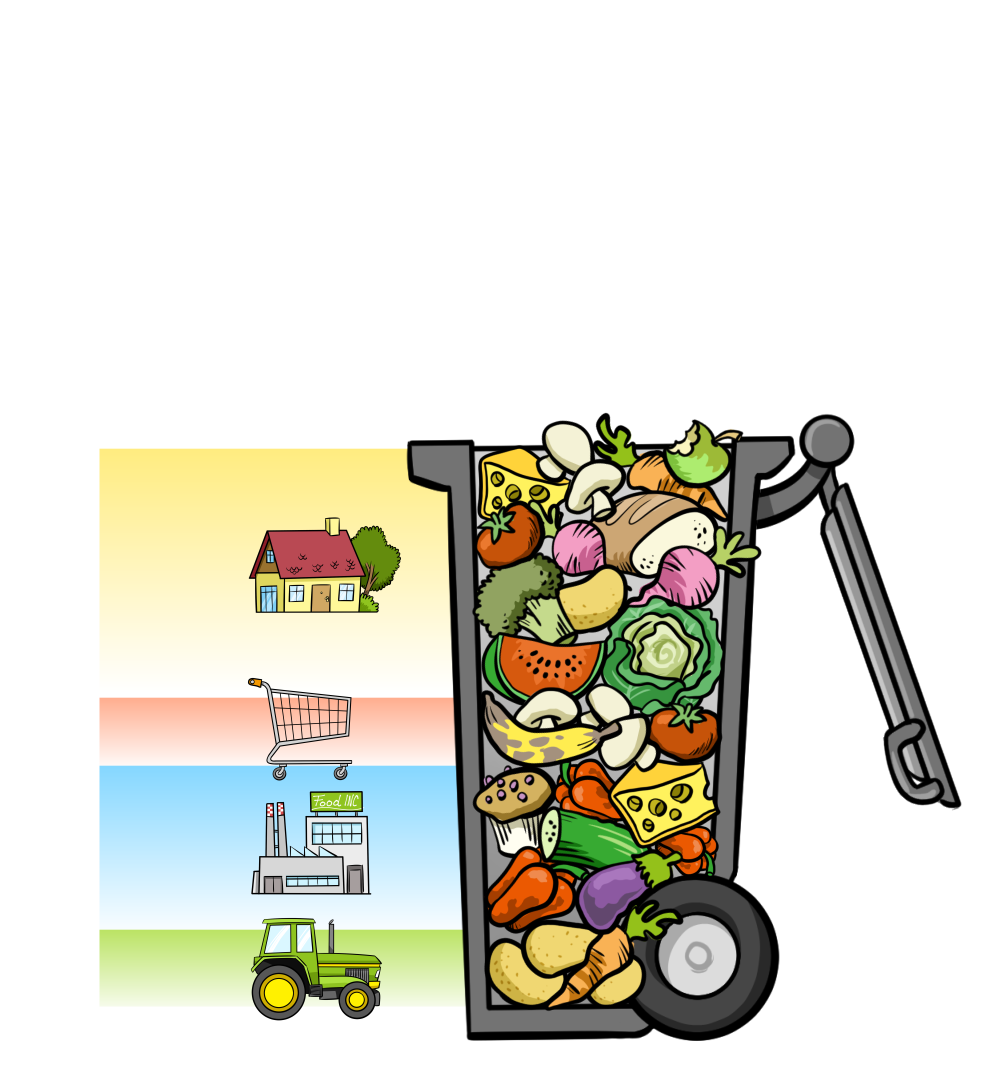 Bild: SRF mySchoolAufgabe 2Was kannst du tun, um Foodwaste zu vermeiden? Informiere dich auf https://savefood.ch/de/das-kannst-du-tun.html über die verschiedenen Möglichkeiten. Lies alle genau durch. Notiere mindestens vier Möglichkeiten, die du interessant und wichtig findest. Auf die kurzen Linien schreibst du die Titel. Darunter hast du Platz, um die Möglichkeit zu erklären. Mögliche Massnahmen:
1. Einkauf planen2. Richtig lagern3. Haltbarkeitsdaten kennen4. Ganze Lebensmittel verwenden5. Lebensmittel kennen6. Die Sinne nutzen7. Kreativ sein8. Haltbarkeit verlängern9. …